Meno ____________________________________           Dátum _____________________________Prekážka Autor/ka __________________________________________________________________________Názov knihy ________________________________________________________________________ Akú prekážku prekonala literárna postava a ako sa jej ju podarilo zvládnuť.______________________________________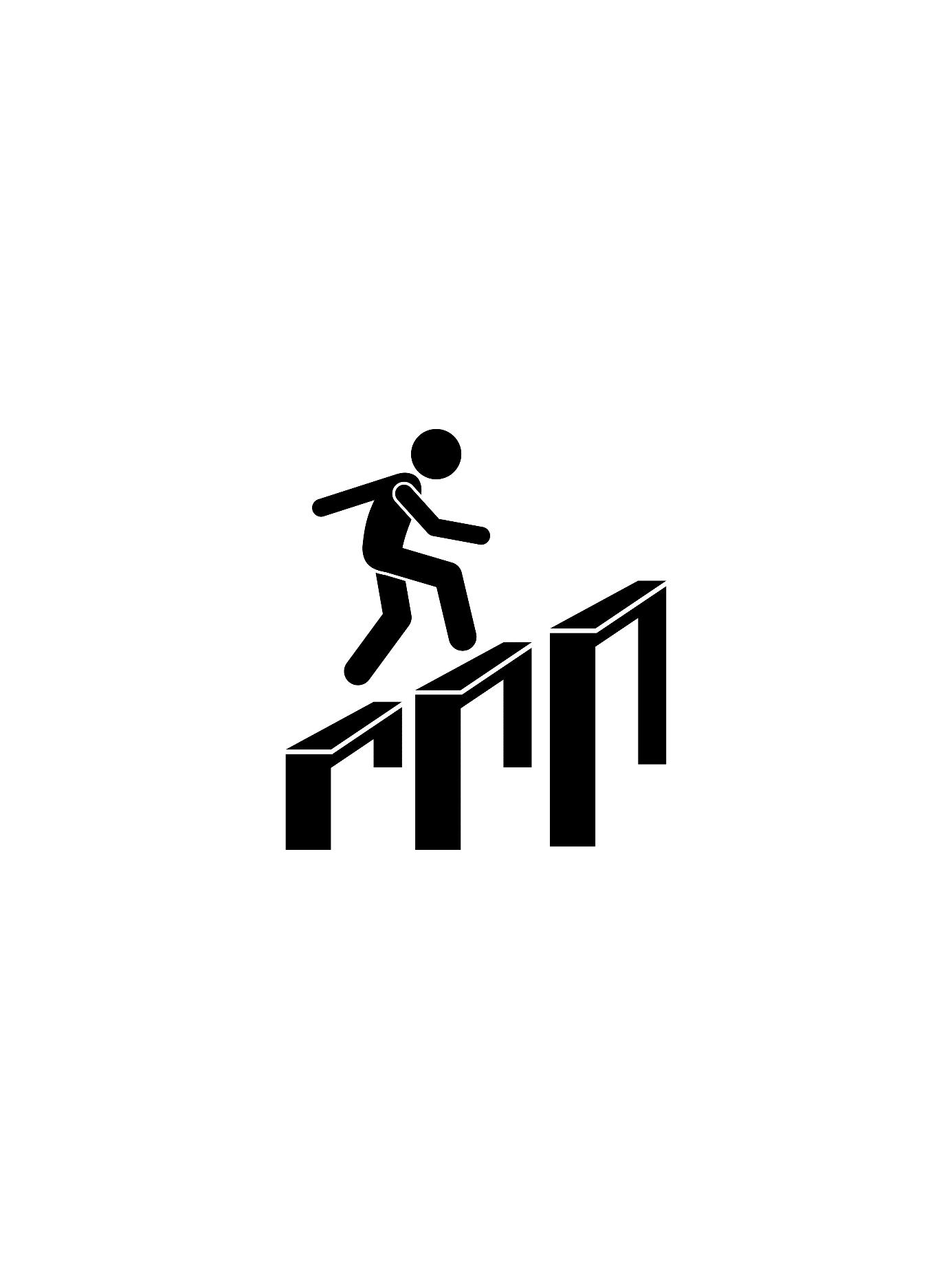 ________________________________________________________________________________________________________________                                                                                              _____________________________________Námety na diskusiu: 1. Sú prekážky v živote človeka dôležité?2. Čo nám prekonávanie prekážok prináša a čo nám berie?3. Aký by bol  život bez prekážok?Meno ____________________________________           Dátum _____________________________Červená kartaAutor/ka __________________________________________________________________________Názov knihy ________________________________________________________________________ Vyber si jednu postavu z knihy, ktorej by si dal červenú kartu za jej správanie. Napíš, čo sa Ti na jej správaní nepáči.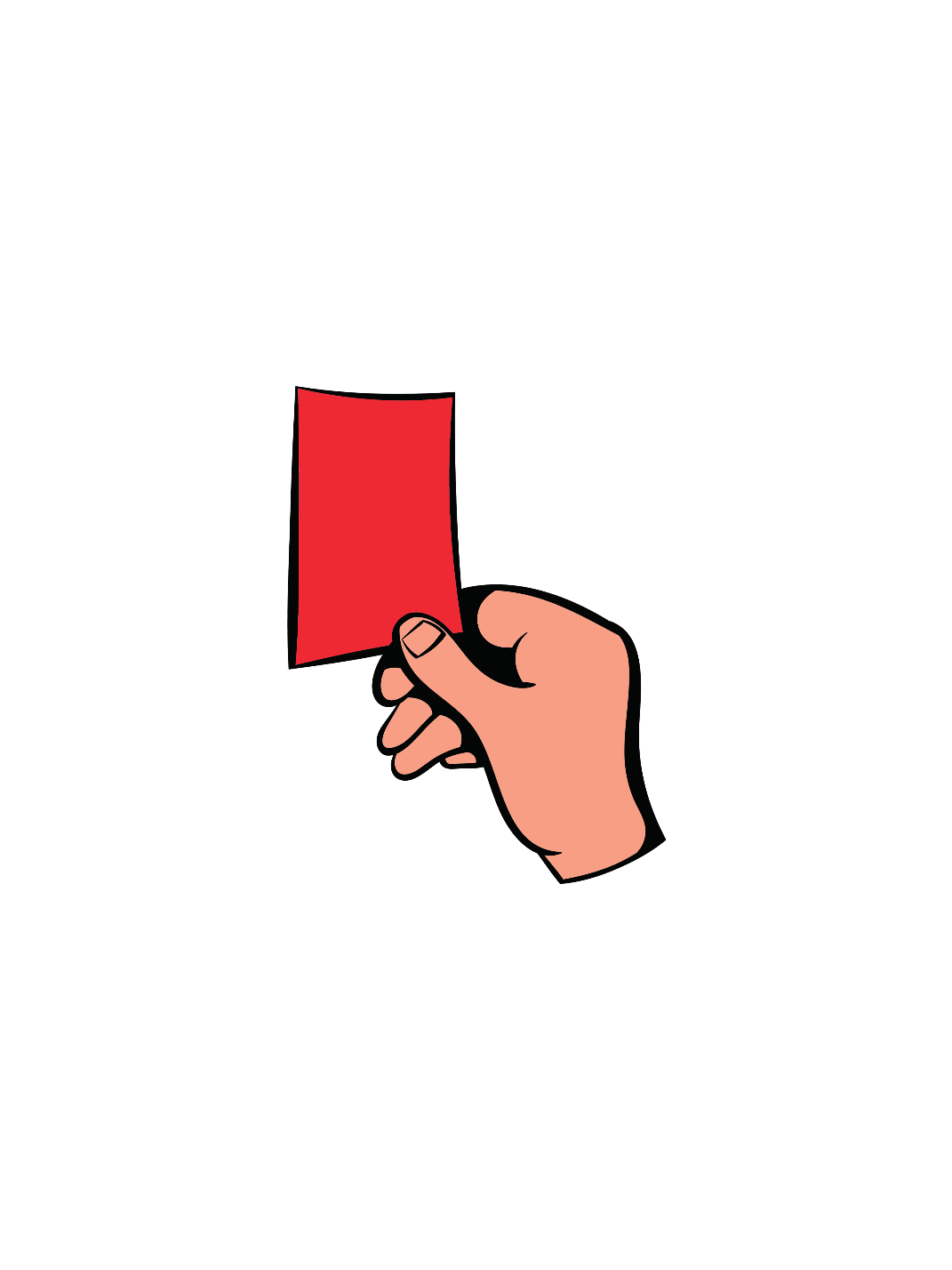 ______________________________________________________________________________________________________________________________________________________                                                                                        ____________________________________Zdôvodnenie:Vysvetli, prečo sa Ti správanie literárnej postavy nepáči ____________________________________________________________________________________________________________________________________________________________________